Tisztelt Elnökségi Tagok, Meghívottak!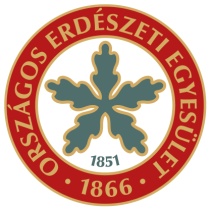 Az Országos Erdészeti Egyesület 2018. április 13-án, pénteken, 10:00 órai kezdettel tartja soron következő elnökségi ülését Budapesten, az Erdészeti Információs Központban (1021 Budapest, Budakeszi út 91.), melyre tisztelettel meghívlak. Elnökségi ülés napirend:2018. évi Kitüntetési javaslatok jóváhagyásaElőadó: Zambó Péter elnök, Tóth Gábor DB elnökSzabályzatok tárgyalásaKitüntetési Szabályzat - Tóth Gábor DB elnökSzMSz - Szentpéteri Sándor ügyvezető igazgató149. Vándorgyűlés nyugdíjas résztvevőinek támogatásaElőadó: Szentpéteri Sándor ügyvezető igazgatóAz OEE 2018. évi könyveinek kiadására vonatkozó határidők megállapításaElőadó: Szentpéteri Sándor ügyvezető igazgatóFM Környezeti nevelés pályázatban nevesített partnerek elfogadásaElőadó: Szentpéteri Sándor ügyvezető igazgatóAz OEE régiós szerkezetének tárgyalásaElőadó: Szentpéteri Sándor ügyvezető igazgatóEgyebekElőadó: Zambó Péter elnökKérem szíves részvételedet az elnökségi ülésen! A részvételről visszajelzést Udvardi Annamária részére a titkarsag@oee.hu címre vagy a 06 20 776 7491-es telefonszámra kérek 2018. április 12-én 12 óráig.Budapest, 2018. április 10.Jó szerencsét! Üdv az erdésznek!Zambó Péter, elnök